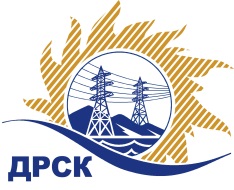 Акционерное общество«Дальневосточная распределительная сетевая  компания»ПРОТОКОЛпроцедуры вскрытия конвертов с заявками участников СПОСОБ И ПРЕДМЕТ ЗАКУПКИ: открытый электронный запрос предложений № 636956 на право заключения Договора на выполнение работ «Ремонт РПБ Константиновского РЭС, диспетчерского пункта КРЭС, гаража КРЭС, РПБ Ромненского РЭС» для нужд филиала АО «ДРСК» «Амурские электрические сети» (закупка 1072 раздела 1.1. ГКПЗ 2016 г.).Плановая стоимость: 2 704 000,00 руб. без учета НДС; 3 190 720,00 руб. с учетом НДСПРИСУТСТВОВАЛИ: постоянно действующая Закупочная комиссия 2-го уровня ВОПРОСЫ ЗАСЕДАНИЯ КОНКУРСНОЙ КОМИССИИ:В ходе проведения запроса предложений было получено 3 заявки, конверты с которыми были размещены в электронном виде на Торговой площадке Системы www.b2b-energo.ru.Вскрытие конвертов было осуществлено в электронном сейфе организатора запроса предложений на Торговой площадке Системы www.b2b-energo.ru автоматически.Дата и время начала процедуры вскрытия конвертов с заявками участников: 04:01 московского времени 21.04.2016Место проведения процедуры вскрытия конвертов с заявками участников: Торговая площадка Системы www.b2b-energo.ru Всего сделано 3 ценовые ставки на ЭТП.В конвертах обнаружены заявки следующих участников запроса предложений:Ответственный секретарь Закупочной комиссии 2 уровня                                  Т.В.ЧелышеваЧувашова О.В.(416-2) 397-242№ 451/УР-Вг. Благовещенск21 апреля 2016 г.№Наименование участника и его адресПредмет заявки на участие в запросе предложений1ООО "АльянсГрупп" (675000, Россия, Амурская обл., г. Благовещенск, ул. Политехническая, д. 77)Заявка, подана 20.04.2016 в 03:31
Цена: 3 026 700,00 руб. (цена без НДС: 2 565 000,00 руб.)2ООО "Династия" (675000, Россия, Амурская область, г. Благовещенск, ул. Забурхановская, 98)Заявка, подана 19.04.2016 в 12:20
Цена: 3 127 000,00 руб. (цена без НДС: 2 650 000,00 руб.)3ООО "Прометей" (675000 Амурская обл. г. Благовещенск ул. Островского, дом 65, помещение 6)Заявка, подана 19.04.2016 в 11:04
Цена: 2 695 400,00 руб. (НДС не облагается)